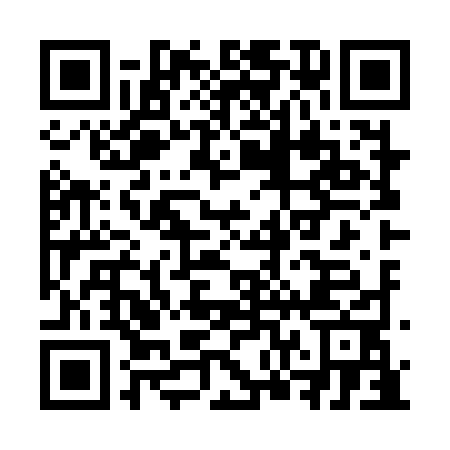 Prayer times for Cascapedia - Saint-Jules, Quebec, CanadaWed 1 May 2024 - Fri 31 May 2024High Latitude Method: Angle Based RulePrayer Calculation Method: Islamic Society of North AmericaAsar Calculation Method: HanafiPrayer times provided by https://www.salahtimes.comDateDayFajrSunriseDhuhrAsrMaghribIsha1Wed3:205:0412:215:257:389:222Thu3:185:0212:215:257:409:253Fri3:155:0112:205:267:419:274Sat3:134:5912:205:277:429:295Sun3:114:5712:205:287:449:316Mon3:084:5612:205:297:459:337Tue3:064:5412:205:307:479:358Wed3:044:5312:205:307:489:389Thu3:024:5112:205:317:499:4010Fri2:594:5012:205:327:519:4211Sat2:574:4912:205:337:529:4412Sun2:554:4712:205:347:539:4613Mon2:534:4612:205:357:559:4814Tue2:514:4512:205:357:569:5115Wed2:484:4312:205:367:579:5316Thu2:464:4212:205:377:599:5517Fri2:444:4112:205:388:009:5718Sat2:424:4012:205:388:019:5919Sun2:404:3912:205:398:0210:0120Mon2:384:3712:205:408:0410:0321Tue2:364:3612:205:418:0510:0622Wed2:344:3512:205:418:0610:0823Thu2:324:3412:205:428:0710:1024Fri2:304:3312:215:438:0810:1225Sat2:294:3212:215:438:1010:1426Sun2:274:3112:215:448:1110:1627Mon2:264:3112:215:458:1210:1628Tue2:264:3012:215:458:1310:1729Wed2:254:2912:215:468:1410:1830Thu2:254:2812:215:468:1510:1831Fri2:254:2812:215:478:1610:19